Issue DescriptionOpen https://mozilla.github.io/pdf.js/web/viewer.htmlClick on Open File as shown in fig below: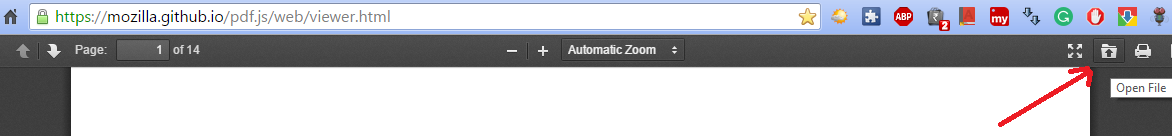 Open the attachment file “Chrome_Vector.pdf”The table border is not displayed. This issue occurs only in google chrome , not in other browsers like Mozilla Firefox and Microsoft IE.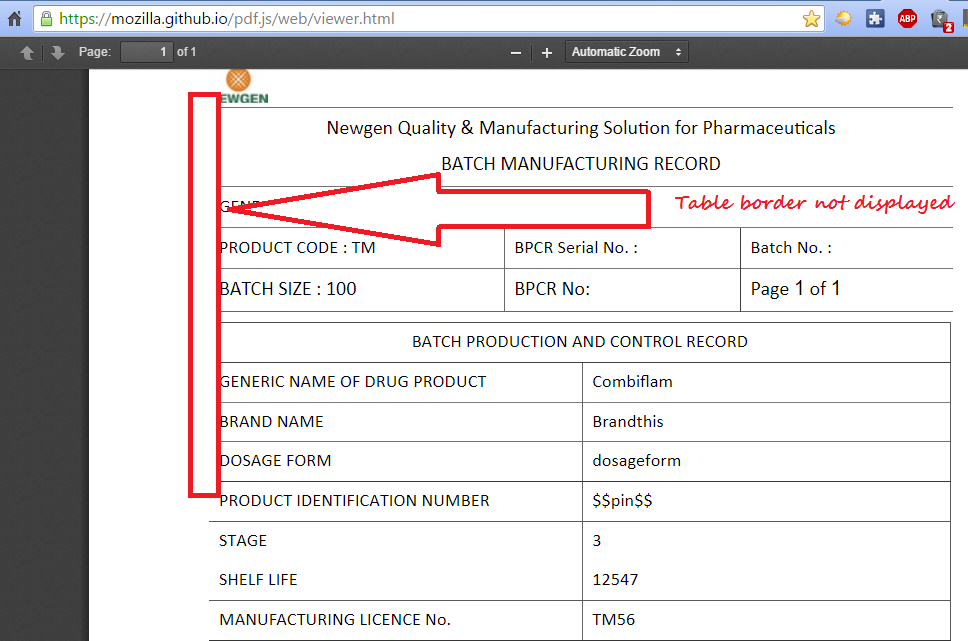 